Buie, 28 agosto 2020AVVISOSpettabili genitori,Il nuovo anno pedagogico 2020/2021 inizia il giorno MARTEDÌ, 1 SETTEMBRE 2020.	L’accoglienza mattutina dei bambini si effettuerà dalle ore 6:30 alle ore 8:00, mentre l’uscita dalle ore 15:00 alle ore 16:30, presso l’entrata principale dell’istituzione. Per motivi organizzativi e secondo le normative vigenti l’istituzione rimarrà chiusa dalle ore 8:00 alle ore 15:00. I genitori accompagnano e riprendono i bambini senza entrare dell’istituzione ma avvicinandosi all’entrata e mantenendo la distanza minima di 1,5 metri dalle altre persone.L’educatrice o un altro operatore qualificato accoglie e consegna il bambino al genitore davanti all’entrata, a seconda dell’età dei bambini.	Il genitore porta giornalmente all’asilo un quaderno (singolo per ogni bambino) nel quale precedentemente avrà segnato la temperatura misurata al mattino.	Il genitore non porta il bambino all’asilo se quest’ultimo ha i sintomi di contagio della malattia (alterazione nella temperatura corporea, tosse, difficoltà respiratorie, alterazione del senso dell’olfatto e del gusto, mal di testa, diarrea, vomito), se ha l’obbligo dell’autoisolamento e se è contagiato dal COVID-19.	Il genitore non si presenta all’istituzione se ha i sintomi della malattia (alterazione della temperatura corporea, tosse, difficoltà respiratorie, alterazione del senso dell’olfatto e del gusto, mal di testa, diarrea, vomito), se ha l’obbligo dell’autoisolamento e se è contagiato dal COVID-19. In base alle decisioni prese dal Consiglio delle educatrici del 27 agosto 2020, l’adattamento dei nuovi iscritti si realizzerà secondo gli accordi presi con le educatrici dei rispettivi gruppi.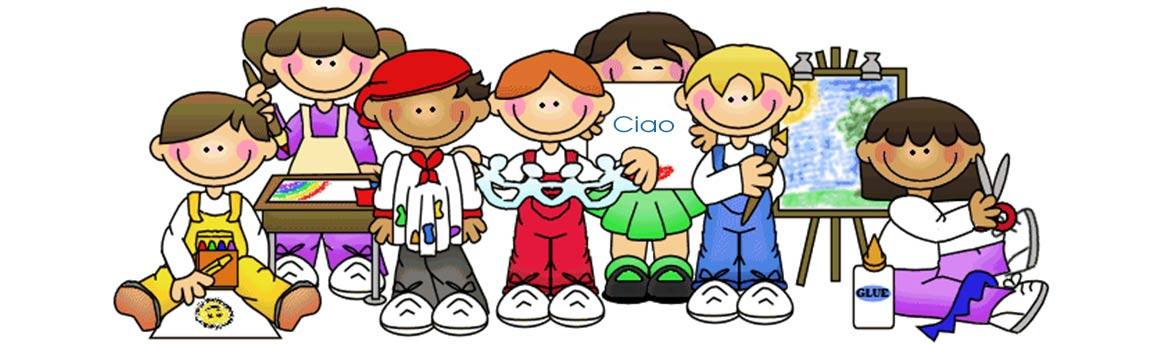 Cose necessarie per l’asilo:- scatola con abbigliamento di ricambio- ciabatte- biancheria da letto in un sacco di stoffa (federa)- pigiama- altro materiale in accordo con le educatrici del gruppoAllegramente tutti assieme nel nuovo anno pedagogico!BENVENUTI!!!!La direttrice:Francesca Deklić